NB: must be supported by certificates/ documentsI, ……………………………………… , hereby certify that the information furnished above are authentic and true, and I take the responsibility to that effect. We enclose cheque no. …………..…………..  dated ………………   for ` ……………… on …………………………………… Bank/Onlne Transfer (NEFT/RTGS) …………..…………..   dated ……………… for                ` ……………… on …………………………………… Bank, as application fee.Note:Application Form is only a format for application.Spacing may be suitably adjusted to give details. Alternatively extra sheet may be used.List of supporting documents to be submitted:Balance sheets for financial years (F.Y., 2021-22, 2022-2023).Profit and loss statements for financial years (F.Y 2021-22, 2022-2023).Supporting documents for obtaining Patent/CopyrightSupporting documents for E-waste disposal systemSupporting documents for CSR activitiesSupporting Documents for ARRSupporting Documents for Product Readiness Monitoring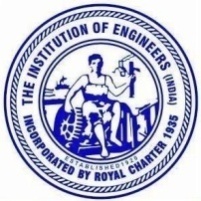 The Institution of Engineers (India)8 Gokhale Road, Kolkata-700020IEI Industry Excellence Award for Start Up InitiativesApplication Form(Please provide additional sheets in support to the Serial No as required)SECTION I: GENERAL INFORMATIONSECTION I: GENERAL INFORMATIONSECTION I: GENERAL INFORMATIONSECTION I: GENERAL INFORMATIONSECTION I: GENERAL INFORMATIONSECTION I: GENERAL INFORMATIONSECTION I: GENERAL INFORMATIONSECTION I: GENERAL INFORMATIONSECTION I: GENERAL INFORMATIONSECTION I: GENERAL INFORMATIONSl NoSl NoNomenclatureNomenclatureNomenclatureNomenclatureNomenclatureNomenclatureNomenclatureNomenclature01.01.Name of the OrganizationName of the OrganizationName of the OrganizationName of the OrganizationName of the Organization0202Name of the FounderName of the FounderName of the FounderName of the FounderName of the Founder03.03.Category Category Category Category Category Category Category Category 04.04.Turnover during last two financial yearsTurnover during last two financial yearsTurnover during last two financial yearsTurnover during last two financial yearsTurnover during last two financial yearsTurnover during last two financial years2021-222022 - 202304.04.Turnover during last two financial yearsTurnover during last two financial yearsTurnover during last two financial yearsTurnover during last two financial yearsTurnover during last two financial yearsTurnover during last two financial years05.05.Registered AddressRegistered AddressRegistered AddressRegistered AddressRegistered AddressRegistered Address05.05.Phone / FaxPhone / FaxPhone / FaxPhone / FaxPhone / FaxPhone / Fax05.05.E-mailE-mailE-mailE-mailE-mailE-mail06.06.(a)(a)(a)Year of establishmentYear of establishmentYear of establishment06.06.(b)(b)(b)Type of establishment (Government / PSU / Private)Type of establishment (Government / PSU / Private)Type of establishment (Government / PSU / Private)06.06.(c)(c)(c)Act of RegistrationAct of RegistrationAct of Registration06.06.(d)(d)(d)GST NumberGST NumberGST Number07.07.(a)(a)(a)Number of Branch Offices, if anyNumber of Branch Offices, if anyNumber of Branch Offices, if any07.07.(b)(b)(b)Address (with Phone, Fax and E-mail)Address (with Phone, Fax and E-mail)Address (with Phone, Fax and E-mail)08.08.Principal Activity of the Organization(Brief description of products/ operations/ engineering consultancy/ engineering services/ Principal Activity of the Organization(Brief description of products/ operations/ engineering consultancy/ engineering services/ Principal Activity of the Organization(Brief description of products/ operations/ engineering consultancy/ engineering services/ Principal Activity of the Organization(Brief description of products/ operations/ engineering consultancy/ engineering services/ Principal Activity of the Organization(Brief description of products/ operations/ engineering consultancy/ engineering services/ Principal Activity of the Organization(Brief description of products/ operations/ engineering consultancy/ engineering services/ 0909Name of the Nodal Person with DesignationName of the Nodal Person with DesignationName of the Nodal Person with DesignationName of the Nodal Person with DesignationName of the Nodal Person with DesignationName of the Nodal Person with Designation10.10.Name and Designation of Contact PersonName and Designation of Contact PersonName and Designation of Contact PersonName and Designation of Contact PersonName and Designation of Contact PersonName and Designation of Contact Person10.10.(a)(a)Contact AddressContact AddressContact AddressContact Address10.10.(b)(b)Phone (Office)Phone (Office)Phone (Office)Phone (Office)10.10.(c)(c)Fax (Office)Fax (Office)Fax (Office)Fax (Office)10.10.(d)(d)MobileMobileMobileMobile10.10.(e)(e)E-mailE-mailE-mailE-mail11.11.Team CompositionTeam CompositionTeam CompositionTeam CompositionTeam CompositionTeam CompositionTeam CompositionTeam Composition11.11.(a) Number of Technical ManpowerNumber of Technical ManpowerNumber of Technical ManpowerNumber of Technical ManpowerNumber of Technical Manpower11.11.(i)PhDs in Engineering/ Technology/ ManagementPhDs in Engineering/ Technology/ ManagementPhDs in Engineering/ Technology/ ManagementPhDs in Engineering/ Technology/ ManagementPhDs in Engineering/ Technology/ Management11.11.(ii)Post Graduates in  Engineering/ Technology/ ManagementPost Graduates in  Engineering/ Technology/ ManagementPost Graduates in  Engineering/ Technology/ ManagementPost Graduates in  Engineering/ Technology/ ManagementPost Graduates in  Engineering/ Technology/ Management11.11.(iii)Graduates in Engineering and TechnologyGraduates in Engineering and TechnologyGraduates in Engineering and TechnologyB.E./ B.Tech/ AMIE(Section A & B) / equivalentB.E./ B.Tech/ AMIE(Section A & B) / equivalent11.11.(iii)Graduates in Engineering and TechnologyGraduates in Engineering and TechnologyGraduates in Engineering and TechnologyCompleted Section B in other streamCompleted Section B in other stream11.11.(iv)Computer Professionals/ Data AnalystComputer Professionals/ Data AnalystComputer Professionals/ Data AnalystComputer Professionals/ Data AnalystComputer Professionals/ Data Analyst11.11.(v)Diploma HoldersDiploma HoldersDiploma HoldersDiploma HoldersDiploma Holders11.11.(vi)Others (ITI / Vocational - Technical)Others (ITI / Vocational - Technical)Others (ITI / Vocational - Technical)Others (ITI / Vocational - Technical)Others (ITI / Vocational - Technical)12.12.No. of Corporate Members (FIE/ MIE/ AMIE) of IEINo. of Corporate Members (FIE/ MIE/ AMIE) of IEINo. of Corporate Members (FIE/ MIE/ AMIE) of IEINo. of Corporate Members (FIE/ MIE/ AMIE) of IEINo. of Corporate Members (FIE/ MIE/ AMIE) of IEINo. of Corporate Members (FIE/ MIE/ AMIE) of IEI2021-222022 - 202313.No. of Technical Seminar / Workshop / Conference organized/ sponsored by your company during two financial years (provide a list with event details, date, etc.)No. of Technical Seminar / Workshop / Conference organized/ sponsored by your company during two financial years (provide a list with event details, date, etc.)No. of Technical Seminar / Workshop / Conference organized/ sponsored by your company during two financial years (provide a list with event details, date, etc.)No. of Technical Seminar / Workshop / Conference organized/ sponsored by your company during two financial years (provide a list with event details, date, etc.)No. of Technical Seminar / Workshop / Conference organized/ sponsored by your company during two financial years (provide a list with event details, date, etc.)No. of Technical Seminar / Workshop / Conference organized/ sponsored by your company during two financial years (provide a list with event details, date, etc.)No. of Technical Seminar / Workshop / Conference organized/ sponsored by your company during two financial years (provide a list with event details, date, etc.)14Skill Development workshops organized (provide details) Skill Development workshops organized (provide details) Skill Development workshops organized (provide details) Skill Development workshops organized (provide details) Skill Development workshops organized (provide details) Skill Development workshops organized (provide details) Skill Development workshops organized (provide details) 15.Other Awards of Excellence received if any (Please enclose supporting documents)Other Awards of Excellence received if any (Please enclose supporting documents)Other Awards of Excellence received if any (Please enclose supporting documents)Other Awards of Excellence received if any (Please enclose supporting documents)Other Awards of Excellence received if any (Please enclose supporting documents)Other Awards of Excellence received if any (Please enclose supporting documents)Other Awards of Excellence received if any (Please enclose supporting documents)16Details of Registration with DPIIT/InSpace/Ministry of MSMEs/Industrial Development Corporation etc.Details of Registration with DPIIT/InSpace/Ministry of MSMEs/Industrial Development Corporation etc.Details of Registration with DPIIT/InSpace/Ministry of MSMEs/Industrial Development Corporation etc.Details of Registration with DPIIT/InSpace/Ministry of MSMEs/Industrial Development Corporation etc.Details of Registration with DPIIT/InSpace/Ministry of MSMEs/Industrial Development Corporation etc.Details of Registration with DPIIT/InSpace/Ministry of MSMEs/Industrial Development Corporation etc.Details of Registration with DPIIT/InSpace/Ministry of MSMEs/Industrial Development Corporation etc.17Details of Make in India initiative, import substitution and indigenous manufacturingDetails of Make in India initiative, import substitution and indigenous manufacturingDetails of Make in India initiative, import substitution and indigenous manufacturingDetails of Make in India initiative, import substitution and indigenous manufacturingDetails of Make in India initiative, import substitution and indigenous manufacturingDetails of Make in India initiative, import substitution and indigenous manufacturingDetails of Make in India initiative, import substitution and indigenous manufacturingSECTION II: FINANCIAL PERFORMANCESECTION II: FINANCIAL PERFORMANCESECTION II: FINANCIAL PERFORMANCESECTION II: FINANCIAL PERFORMANCESECTION II: FINANCIAL PERFORMANCESECTION II: FINANCIAL PERFORMANCESECTION II: FINANCIAL PERFORMANCE2021-222022 - 202318.18.(a)(a)Net Profit earned during two financial years (b)(b)Annual Recurring Revenue(ARR)  during two financial years (Attach separate sheet)(c)(c)Fund received status from Government of India/other sources(provide details with separate Annexure)SECTION III: ENVIRONMENTAL PERFORMANCE SECTION III: ENVIRONMENTAL PERFORMANCE SECTION III: ENVIRONMENTAL PERFORMANCE SECTION III: ENVIRONMENTAL PERFORMANCE SECTION III: ENVIRONMENTAL PERFORMANCE SECTION III: ENVIRONMENTAL PERFORMANCE SECTION III: ENVIRONMENTAL PERFORMANCE 2021-222022 - 202319(a)(a)% of harvested rainwater utilized in processing and other purposes during the financial year% of harvested rainwater utilized in processing and other purposes during the financial year19(b)(b)% of generated captive power utilized in processing and other purposes during the financial year % of generated captive power utilized in processing and other purposes during the financial year 19(c)(c)% of waste water utilized  during the financial year % of waste water utilized  during the financial year 19(d)(d)E-waste disposal system in place during the financial yearE-waste disposal system in place during the financial yearSECTION IV: SAFETY PERFORMANCE AND QUALITY CONTROLSECTION IV: SAFETY PERFORMANCE AND QUALITY CONTROLSECTION IV: SAFETY PERFORMANCE AND QUALITY CONTROLSECTION IV: SAFETY PERFORMANCE AND QUALITY CONTROLSECTION IV: SAFETY PERFORMANCE AND QUALITY CONTROL2021-222022 - 20232021-222022 - 202320.(a)Accident/failure occurred and corrective actions implemented (supporting documents are desirable)20.(c)Number of safety personnel involved in providing the safety services during the financial year20.(d)Occupational Health and safety Assessment during Financial Year (supporting documents are desirable)20.(e)Safety Award received if any, including IEI Safety & Quality Award20.(f)Details of ISO/QMS Certification  (give details)SECTION V:PRODUCT DESIGN, RESEARCH & DEVELOPMENTSECTION V:PRODUCT DESIGN, RESEARCH & DEVELOPMENTSECTION V:PRODUCT DESIGN, RESEARCH & DEVELOPMENTSECTION V:PRODUCT DESIGN, RESEARCH & DEVELOPMENT2021-222022 - 202321.Research & Development Expenditure incurred during two financial years22.Percentage of Technical Manpower engaged in R&D against total manpower in three financial years23.Number of Technical Papers published in reputed journals and presented in conferences by technical/management personnel during three financial years24.Status of product and process innovation and cost effectiveness25.Details of Training and Professional Skill Development 26Measurement and Monitoring of Product Readiness(Attach separate sheet)27.Number of Awards/Recognitions received by the organization SECTION VI: CORPORATE  GOVERNANCE  AND  CORPORATE SOCIAL RESPONSIBILITYSECTION VI: CORPORATE  GOVERNANCE  AND  CORPORATE SOCIAL RESPONSIBILITYSECTION VI: CORPORATE  GOVERNANCE  AND  CORPORATE SOCIAL RESPONSIBILITYSECTION VI: CORPORATE  GOVERNANCE  AND  CORPORATE SOCIAL RESPONSIBILITY2021-222022 - 202328.Activities undertaken for Corporate Social Responsibility (CSR) during two financial years(Attach separate sheet) 29.Policy and activities undertaken for Corporate Governance (CG). If yes, give details30.Outcome of the CSR Activities31.Participation in activities related to preparation of Code of Practice / Industry Manual Company SealAuthorized Signatorywith Designation